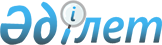 Об утверждении перечня автомобильных дорог общего пользования районного значения Аккайынского района Северо-Казахстанской областиПостановление акимата Аккайынского района Северо-Казахстанской области от 29 декабря 2016 года № 332. Зарегистрировано Департаментом юстиции Северо-Казахстанской области 3 февраля 2017 года № 4040      В соответствии с пунктом 7 статьи 3 Закона Республики Казахстан от 17 июля 2001 года "Об автомобильных дорогах" акимат Аккайынского района Северо-Казахстанской области ПОСТАНОВЛЯЕТ:

      1. Утвердить прилагаемый перечень автомобильных дорог общего пользования районного значения Аккайынского района Северо-Казахстанской области.

      2. Контроль за исполнением настоящего постановления возложить на курирующего заместителя акима Аккайынского района Северо-Казахстанской области.

      3. Настоящее постановление вводится в действие по истечении десяти календарных дней после дня его первого официального опубликования.

 Перечень автомобильных дорог общего пользования районного значения Аккайынского района Северо-Казахстанской области
					© 2012. РГП на ПХВ «Институт законодательства и правовой информации Республики Казахстан» Министерства юстиции Республики Казахстан
				
      Аким района

Д. Байтулешов

      "СОГЛАСОВАНО"
Аким 
Северо-Казахстанской области
29 декабря 2016 года

Е. Султанов
Утвержден постановлением акимата Аккайынского района Северо-Казахстанской области от 29 декабря 2016 года № 332№

Индекс автомобильных дорог

Наименование автомобильных дорог

Общая протяженность, километр

1

КТАК-43

Автодорога КСТ-44 "Астраханка- Смирново-Киялы" Черкасское-Новороссийское

28

2

КТАК-52

Подъезд к селу Токуши

1

3

КТАК-54

Подъезд к селу Власовка

0,5

4

КТАК-55

Подъезд к селу Рублевка

0,6

5

КТАК-56

Подъезд к селу Аралагаш

0,9

6

КТАК-57

Подъезд к селу Ленинское

3

7

КТАК-60

Подъезд к селу Амангельды

7

8

КТАК-62

Подъезд к селу Ульго

7

9

КТАК-63

Подъезд к селу Борки

10

10

КТАК-64

Подъезд к селу Южное

12

11

КТАК-65

Подъезд к селу Степное

6

12

КТАК-66

Подъезд к селу Тюменка

10

13

КТАК-67

Подъезд к селу Дайындык

9

14

КТАК-68

Подъезд к селу Лесные Поляны

11

15

КТАК-69

Подъезд к селу Коктерек

1

16

КТАК-70

Подъезд к селу Кучковка

6

17

КТАК-71

Подъезд к селу Безлесное

0,7

ИТОГО

113,7

